Подразделение дополнительного образованияМуниципальное автономное образовательное учреждение«Гимназия №42»650071, Россия, Кемеровская область, г. Кемерово,  ул. Щегловская, д. 3телефон: (8-384-2) 34-58-76  e-mail: info@гимназия42.рфОтчёт о мероприятиях в рамках профессиональной профориентации учащихсяПДО МАОУ «Гимназия №42»(апрель - май 2018г.)№п\пМероприятияв рамках профессиональной профориентации учащихсяСроки проведенияУчастники/ количествоОтветственныеФотоматериалыМассовые мероприятия с учащимисяМассовые мероприятия с учащимисяМассовые мероприятия с учащимисяМассовые мероприятия с учащимисяМассовые мероприятия с учащимисяМассовые мероприятия с учащимисяЭкскурсия в планетарий КемГУ к Дню космонавтикиВ рамках областного конкурса «Первый спутник Земли»12 апреля 2018г.Учащиеся туристического клуба «Роза ветров» ПДО МАОУ «Гимназия №42» 12 чел.Палехина М. С., педагог дополнительного образования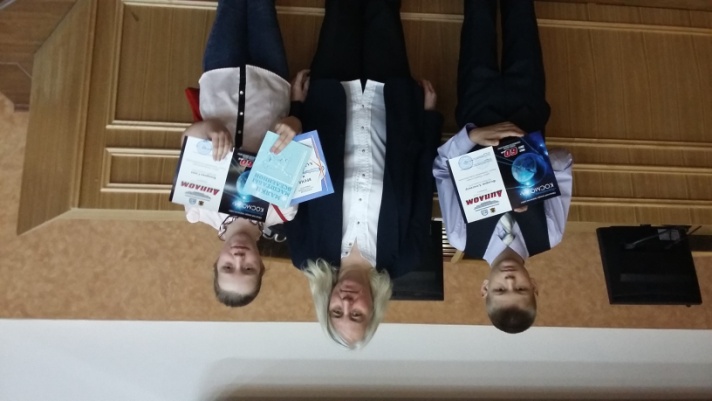 Выставка к Дню космонавтики «Профессии космоса»1-12 апреля 2018г.Учащиеся художественной мастерской «Радуга»24 чел.Трубчанинова Т. В.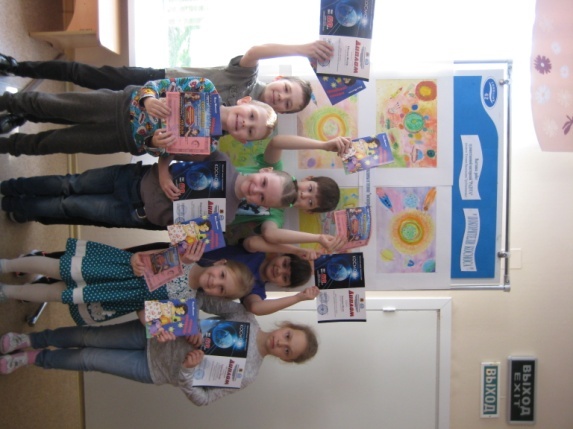 педагог дополнительного образованияПрезентация «Есть такая профессия – Родину защищать»3 мая 2018г.Учащиеся мастерской «Творчество без границ»12 чел.Кальмова Н. В.,педагог дополнительного образования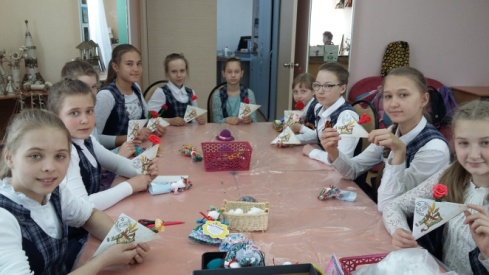 Мастер-класс от мастера «Солдатский конверт»4 мая 2018г.Студия «Моя планета»12 чел.Кальмова Н. В.,педагог дополнительного образования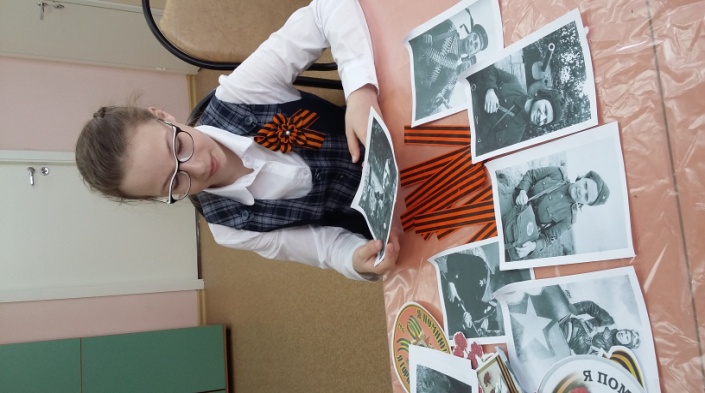 Выставка поделок «Рабочие профессии Кемерова» к 100-летию г.Кемерова1-15 мая 2018г.Учащиеся творческих объединений ПДОПалехина М. С., педагог дополнительного образования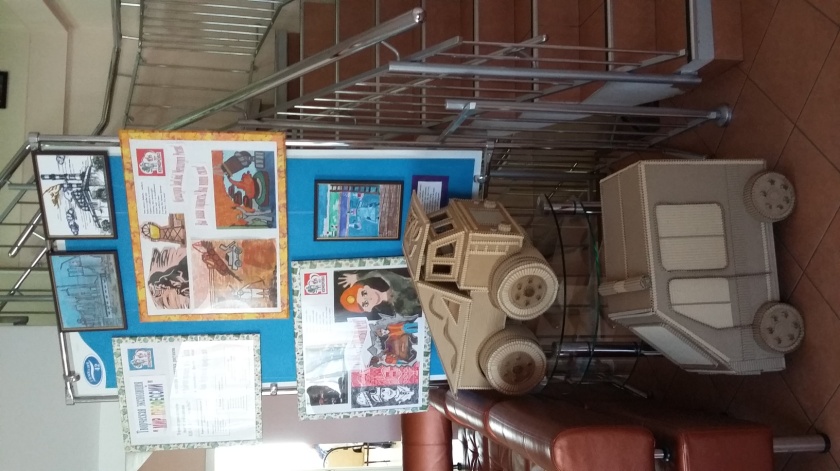 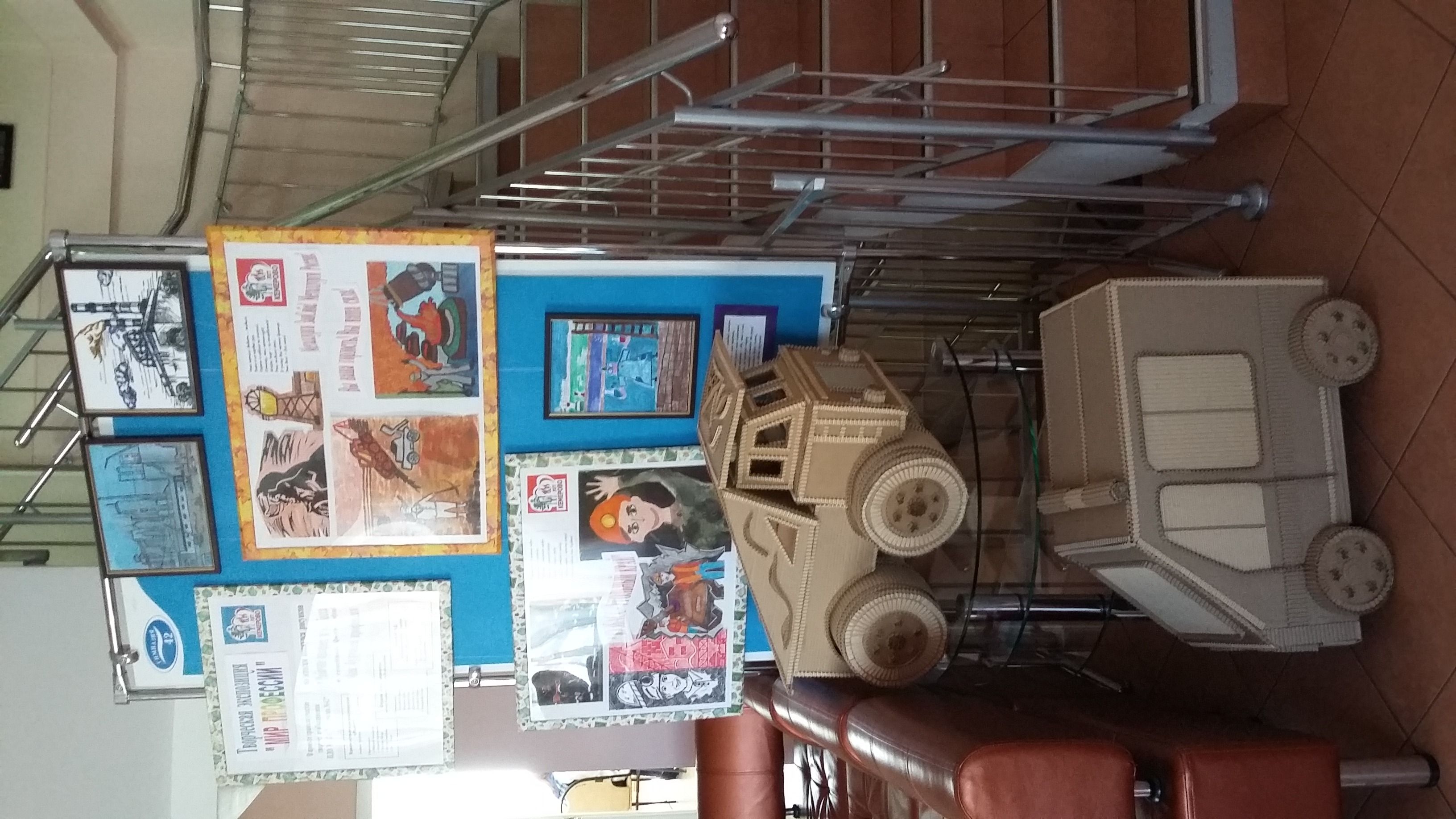 